  ΕΛΛΗΝΙΚΗ ΔΗΜΟΚΡΑΤΙΑΥΠΟΥΡΓΕΙΟ ΠΑΙΔΕΙΑΣ, ΕΡΕΥΝΑΣ & ΘΡΗΣΚΕΥΜΑΤΩΝ   ΠΕΡ/ΚΗ  Δ/ΝΣΗ Π. & Δ. ΕΚΠ/ΣΗΣ                                                          	Κομοτηνή:   4/11/2015ΑΝΑΤ. ΜΑΚΕΔΟΝΙΑΣ & ΘΡΑΚΗΣ	          	                                      	Αρ. πρωτ.:  645ΔΙΕΥΘΥΝΣΗ Β/ΘΜΙΑΣ ΕΚΠ/ΣΗΣ ΡΟΔΟΠΗΣ     2ο ΕΠΑ.Λ. ΚΟΜΟΤΗΝΗΣ                                                   		ΠΡΟΣ:    ΤΑΞΙΔΙΩΤΙΚΑ ΓΡΑΦΕΙΑΠΛΗΡΟΦΟΡΙΕΣ: Καϊοπούλου Γραμμάτα                                  (ΔΙΑ ΤΗΣ ΔΙΕΥΘΥΝΣΗΣ  Ταχ, Δ/νση:	Μ. Ανδρόνικου & Γ. Παπανδρέου                            ΔΕΥΤΕΡΟΒΑΘΜΙΑΣEmail : mail@2epal-komot.rod.sch.gr                                        ΕΚΠΑΙΔΕΥΣΗΣ  ΡΟΔΟΠΗΣ)Τηλέφωνο : 2531027158-81705Fax: 2531081629        ΘΕΜΑ    «Προκήρυξη  εκδήλωσης ενδιαφέροντος  για τη τετραήμερη εκπαιδευτική  εκδρομή                         των μαθητών στη Βουλή των Ελλήνων στις 21 - 24 Νοεμβρίου 2015»       Σχετ.: Υ.Α 129287/Γ2/2-12-2011  ΦΕΚ: 2769  τ.Β               Σύμφωνα με το παραπάνω σχετικό σας ενημερώνουμε ότι το  σχολείο μας (2ο ΕΠΑ.Λ Κομοτηνής) προτίθεται να πραγματοποιήσει  τετραήμερη εκπαιδευτική  επίσκεψη  στις:  21-22-23 - 24/11/2015   στη Βουλή των Ελλήνων με συμμετοχή  σαραντατριών   (43  ) μαθητών  και 4 καθηγητών ( 3 συνοδοί και ένας αρχηγός της εκδρομής ).                Καλούνται οι ενδιαφερόμενοι να υποβάλλουν στο σχολείο μας μέχρι τις 10 Νοεμβρίου  2015 ημέρα  Τρίτη  και ώρα 12.00 μ.μ  τις προσφορές τους κλειστές.Η μη πληρότητα του κλειστού φακέλου προσφοράς και η μη τήρηση των παραπάνω αποτελεί αιτία απόρριψης του υποψήφιου αναδόχου γραφείου.Επίσης σας αποστέλλουμε συνημμένα αναλυτικό πρόγραμμα της εκπαιδευτικής μας επίσκεψης.Η ΔΙΕΘΥΝΤΡΙΑ   ΚΑΪΟΠΟΥΛΟΥ ΓΡΑΜΜΑΤΑΑΠΡΟΟΡΙΣΜΟΣΚομοτηνή -Αθήνα ( με επιστροφή)ΒΠΡΟΒΛΕΠΟΜΕΝΟΣ ΑΡΙΘΜΟΣΣΥΜΜΕΤΕΧΟΝΤΩΝ(ΜΑΘΗΤΩΝ – ΚΑΘΗΓΗΤΩΝ)                            43 Μαθητές                                    3 Συνοδοί  καθηγητές                                     1  Αρχηγός  καθηγητής    ΓΜΕΤΑΦΟΡΙΚΟ   ΜΕΣΟΤουριστικό ΛεωφορείοΔΚΑΤΗΓΟΡΙΑ  ΚΑΤΑΛΥΜΑΤΟΣ3* ή 4*ΕΛΟΙΠΕΣ ΥΠΗΡΕΣΙΕΣ(Επίσκεψη Βουλής, Παρακολούθηση  Εκδηλώσεων , Επίσκεψη χώρων, Επίσκεψη Μουσείων, Ακρόπολης, Θέατρο  κλπ)Τo λεωφορείο θα προτιμούσαμε να είναι κλιματιζόμενo και να είναι στην διάθεση των μαθητών καθ΄όλη την διάρκεια της εκδρομής.Τα προτεινόμενα ξενοδοχεία να είναι ονομαστικά, να αναφέρεται η θέση τους, και να παρέχουν ημιδιατροφή. Σε περίπτωση που διαπιστωθεί πρόβλημα καθαριότητας του ξενοδοχείου παρακαλούμε να υπάρχει η δυνατότητα  άμεσης αντικατά-στασης. Η διαμονή των μαθητών στο ξενοδοχείο, αν είναι δυνατόν,  να είναι σε ένα όροφο, με δωμάτια για τους συνοδούς κατανεμημένα στις άκρες για τον σωστότερο έλεγχο των μαθητών. Ακόμη τα δωμάτια που θα διαμένουν οι μαθητές θα επιθυμούσαμε  να είναι  δίκλινα ή τρίκλινα.Θα επιθυμούσαμε να μας παρείχε το πρακτορείο  κάποιον ξεναγό,  για την ξενάγησή μας  στα μουσεία και κυρίως για το μουσείο της Ακρόπολης  και την ίδια την  Ακρόπολη.Κατά την μεταφορά και την επιστροφή μας στην Αθήνα  επιθυμούμε :στάση ενδιάμεση για καφέ  Για την νυκτερινή διασκέδαση – θέατρο  των μαθητών θα θέλαμε το λεωφορείο να καλύψει την μεταφορά και την επιστροφή μας στο ξενοδοχείο.Προσφορά FREE , πέραν των συνοδών καθηγητών, εισιτηρίων για ασθενείς οικονομικά μαθητές μας.ΣΤΥΠΟΧΡΕΩΤΙΚΗ ΑΣΦΑΛΙΣΗ ΕΥΘΥΝΗΣ ΔΙΟΡΓΑΝΩΤΗΟμαδική και ονομαστική (ατομική)  ασφάλισητων μαθητών και των συνοδών καθηγητών και ιατροφαρμακευτική περίθαλψη για κάθε έναν από τους προαναφερόμενους.Ασφάλεια αστικής και επαγγελματικής ευθύνηςΥποχρεωτική ασφάλιση ευθύνης διοργανωτήΑσφάλεια για κάθε περίπτωση ασθένειας ή ατυχήματος μαθητή ή συνοδού καθηγητή με μέριμνα του Γραφείου για περίπτωση άμεσης επιστροφή .Μαζί με την κλειστή προσφορά θα κατατεθεί και Υπεύθυνη Δήλωση  για ύπαρξη  Ειδικού Σήματος Λειτουργίας , το οποίο θα είναι σε ισχύ.Μαζί με την κλειστή προσφορά θα αναγράφεται  το συνολικό κόστος της εκδρομής και το κόστος για κάθε μαθητή με υπεύθυνη δήλωση ότι δεν θα επιβαρυνθούν οι μαθητές για υπαιτιότητα του Γραφείου.ΖΚΑΤΑΛΗΚΤΙΚΗ  ΗΜΕΡΟΜΗΝΙΑΠΡΟΣΦΟΡΩΝ             10   Νοεμβρίου 2015, ώρα 12.00ΗΤΙΤΛΟΣ ΓΡΑΦΕΙΟΥ – ΟΝΟΜΑΤΑ ΟΔΗΓΩΝ – ΟΝΟΜΑΤΑ ΣΥΝΟΔΩΝ ΠΡΑΚΤΟΡΕΙΟΥΑναφορά τίτλου γραφείου με τηλέφωνα και ΦΑΞΚαθώς και του συνοδού του γραφείου, των οδηγών και του ξεναγού (αν υπάρχει διάθεση από το γραφείο)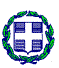 